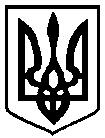 УКРАЇНАЧЕРНІГІВСЬКА  МІСЬКА  РАДАВИКОНАВЧИЙ КОМІТЕТ Р І Ш Е Н Н Я16 березня 2017 року						№ 130Про присвоєння та зміну поштовихадрес об’єктам нерухомого майнаРозглянувши клопотання керівників підприємств, установ та організацій, звернення фізичних осіб, пропозиції управління архітектури та містобудування міської ради та керуючись статтею 31 Закону України «Про місцеве самоврядування в Україні», постановою Кабінету Міністрів України від 25 травня 2011 року № 559 «Про містобудівний кадастр», Порядком присвоєння та зміни поштових адрес об’єктам нерухомого майна в місті Чернігові, затвердженим рішенням виконавчого комітету Чернігівської міської ради від  21 березня 2011 року № 77, виконавчий комітет міської ради вирішив: 1. Присвоїти поштові адреси:	1.1. Комплексу будівель заготівельного підприємства закладів громадського харчування виробничих підприємств північного промвузла, що відповідно до матеріалів технічної інвентаризації складається з будівлі адміністративного корпусу з виробничо-складськими приміщеннями А-1, загальною площею 1641,0 кв.м, будівлі гаража Б-1, загальною площею 451,8 кв.м, приватного підприємства «Фірма «Техносвіт» по вулиці Володимира Дрозда (колишня вулиця Любченка) (будівельна адреса) – вулиця Володимира Дрозда, будинок 16а (скорочена адреса – вул. Володимира Дрозда, буд. 16а).1.2. Офісному приміщенню, загальною площею 62,6 кв.м, Рахгозар Хомейри Аліакбар, реконструйованому із квартири № ... у багатоквартирному житловому будинку № ... по вулиці ... – вулиця ..., будинок ..., нежитлове приміщення ... (скорочена адреса – вул. ..., буд. ...).1.3. Ураховуючи договір дарування частини будинку від 28 серпня 2014 року № 387, 1/2 (одній другій) частині житлового будинку, загальною площею 73,8 кв.м, Джабієвої Марини Вячеславівни по вулиці ..., ... (колишня вулиця ...) – вулиця ..., будинок ..., квартира ... (скорочена адреса – вул. ..., буд. ..., кв. ...). 1.4. Власній земельній ділянці (кадастровий № 7410100000:02:014:5073), загальною площею , Шепеля Дениса Олеговича по вулиці ..., ... (будівельна адреса) – вулиця ..., ... (скорочена адреса – вул. ..., ...). 2. Контроль за виконанням цього рішення покласти на заступника міського голови Атрощенка О. А.Міський голова	                                                                         В. А. АтрошенкоСекретар міської ради                                                                       В. Е. Бистров 